Make a Pattern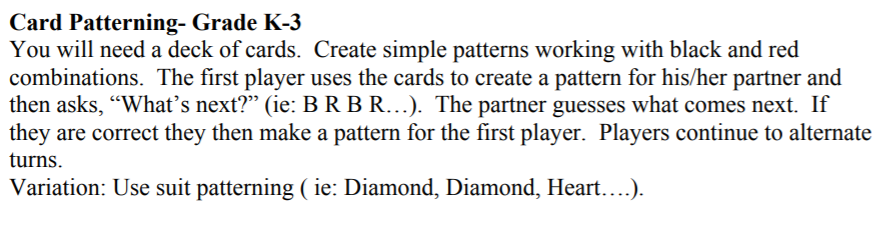 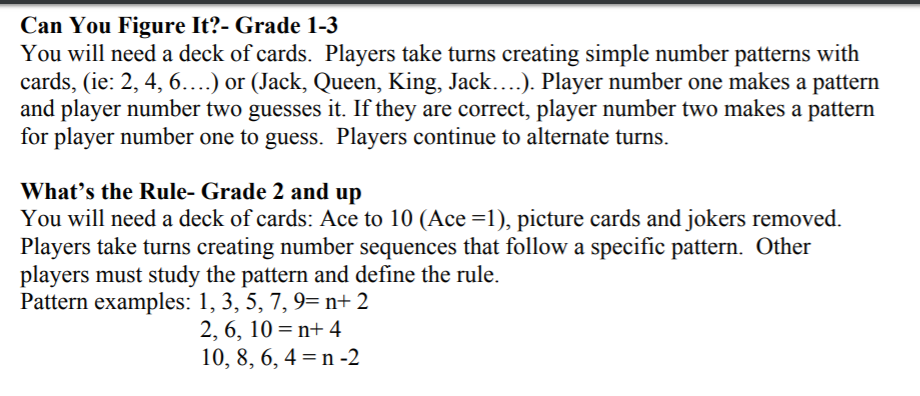 Variations:Use a 0-100 deck of cards (in Math Room)